PRESSEINFORMATION Bad Reichenhaller Gewürzsalz-Promotions in Hülle und FülleHeilbronn, im April 2020 | Die Salzmarke Bad Reichenhaller bringt dieses Frühjahr gleich zwei limitierte Editionen mit Gewürzsalzen in den Handel. Frei nach dem Motto „think big“ punkten die insgesamt elf verschiedenen Sorten auch noch allesamt mit 
20 Prozent mehr Inhalt gratis.Die Barbecue-Edition mit fünf Geschmacksvarietäten wurde eigens für die Zweitplatzierung rund um das Thema Grillen konzipiert und ist im 20er Promotion-Thekenaufsteller sowie im 120er Promotion-Display erhältlich. Von Geflügel über Burger bis zum Grillgemüse deckt diese Sortenvielfalt ein großes Grillspektrum ab und spricht somit nicht nur Fleisch-Fans an. Grillen ist zwar sehr beliebt – aber es wird nicht an sieben Tagen in der Woche gegrillt. Für die alltägliche Küche bietet Bad Reichenhaller eine weitere limitierte Edition mit bekannten Klassikern wie KräuterSalz oder PommesSalz in der 108 g Dose mit 20 Prozent mehr Inhalt gratis an. Die attraktiven Zweitplatzierungseinheiten können zu vielfältigen Themen wie vegetarische Küche oder Gratis-Aktionen eingesetzt werden. Neben einem 35er Promotion-Thekenaufsteller sorgt das aufmerksamkeitsstarke 168er Promotion-Display (jeweils sechsfach sortiert) für die optimale Präsentation am POS. Basis aller Bad Reichenhaller Gewürzsalze ist das wertvolle AlpenJodSalz mit Folsäure. Alle Produkte enthalten weder Geschmacksverstärker, Gluten oder künstliche Aromen und sind für die vegane Lebensweise geeignet. Bildmaterial: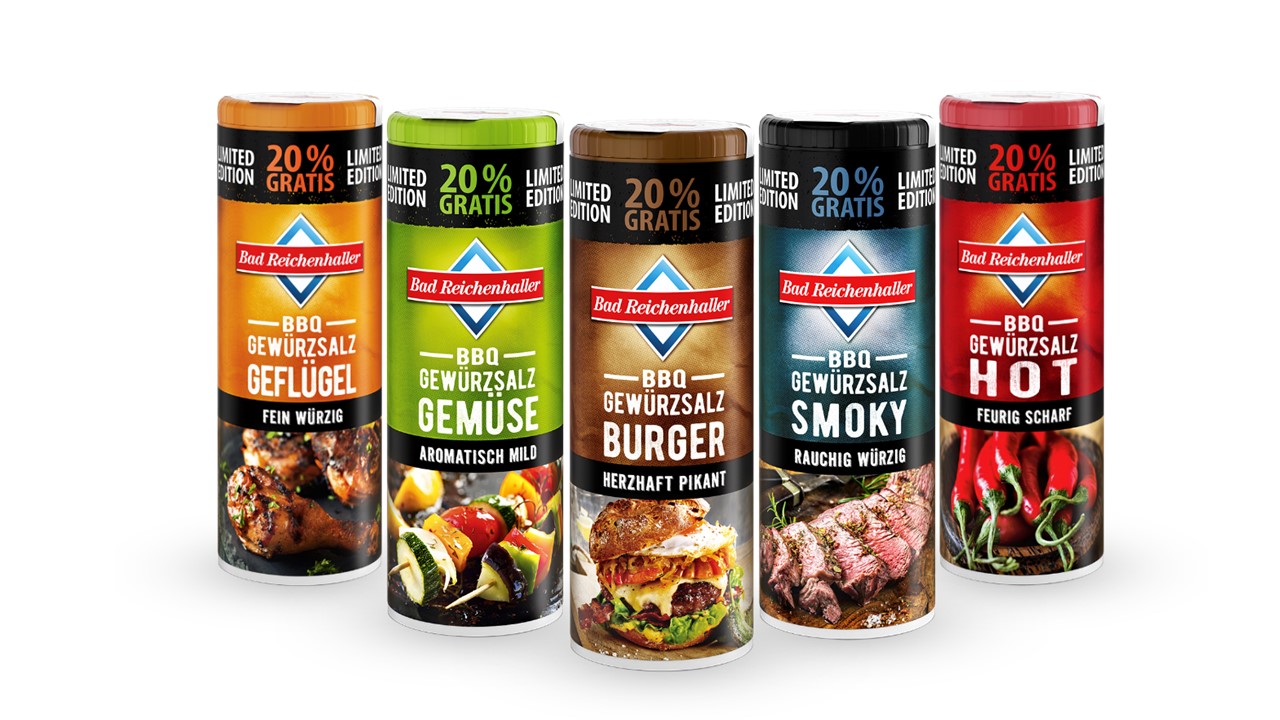 BRH_GewürzSalz BBQ-Promotion 108g DosenDiese fünf limitierten Sorten gibt es nur für kurze Zeit!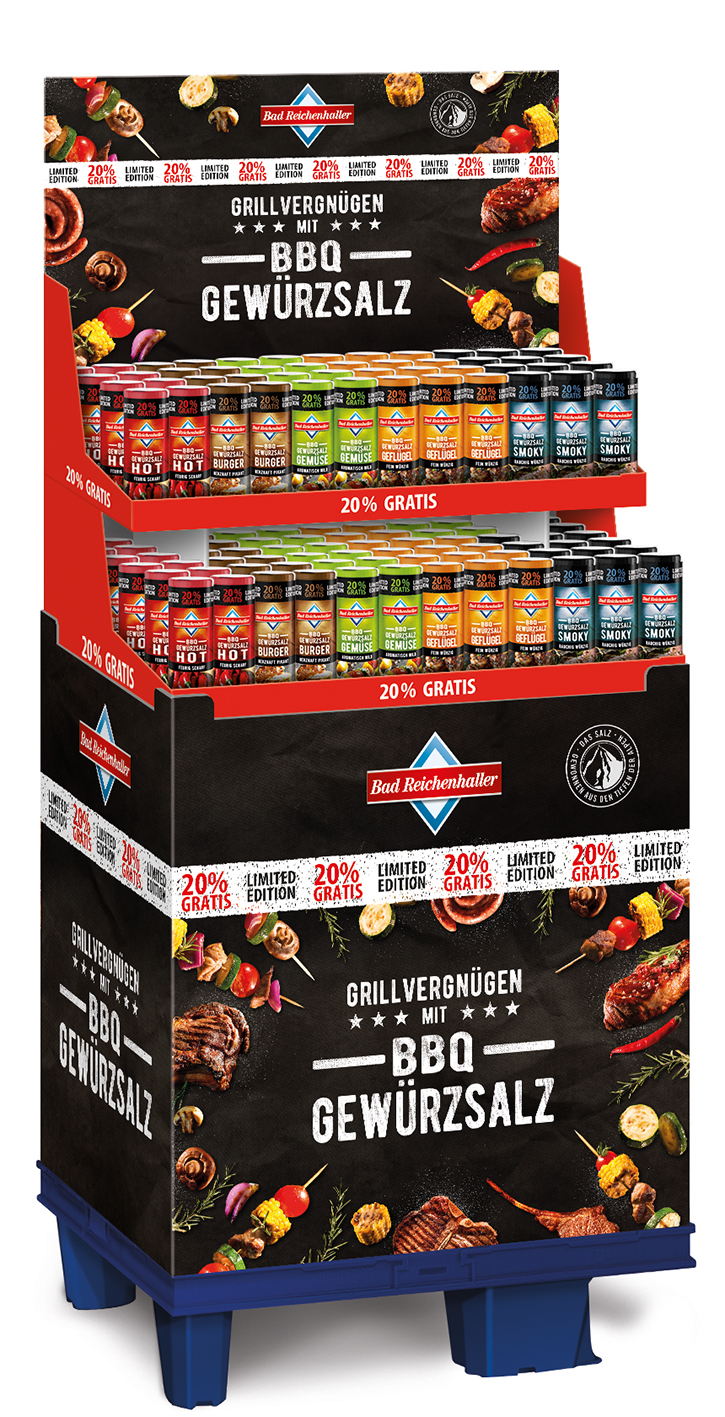 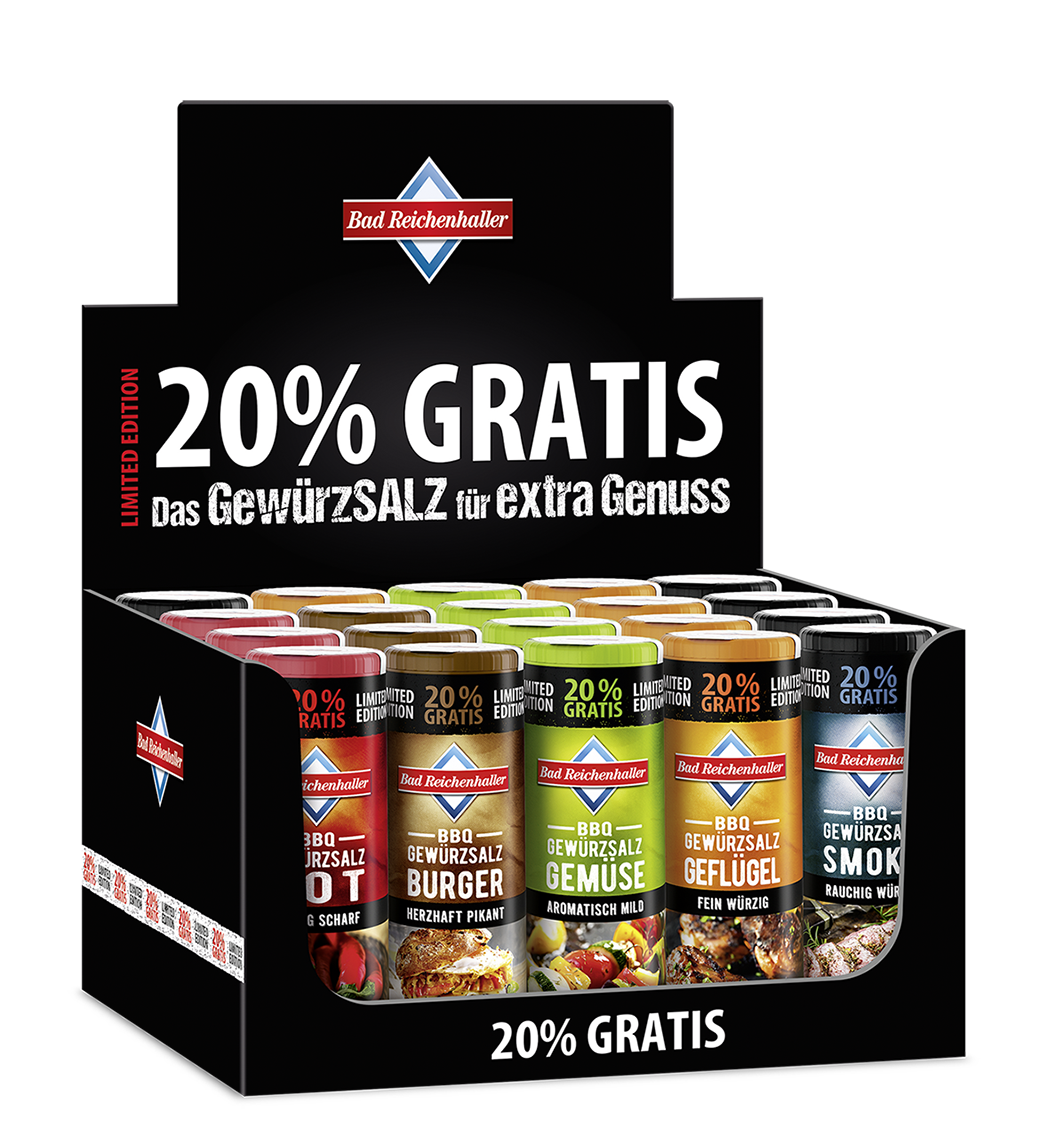 BRH_20er-Promotion-Thekenaufsteller.jpg 			BRH_120er-Promotion-DisplayBBQ in der attraktiven Zweitplatzierung				Ideal für die Grillstraße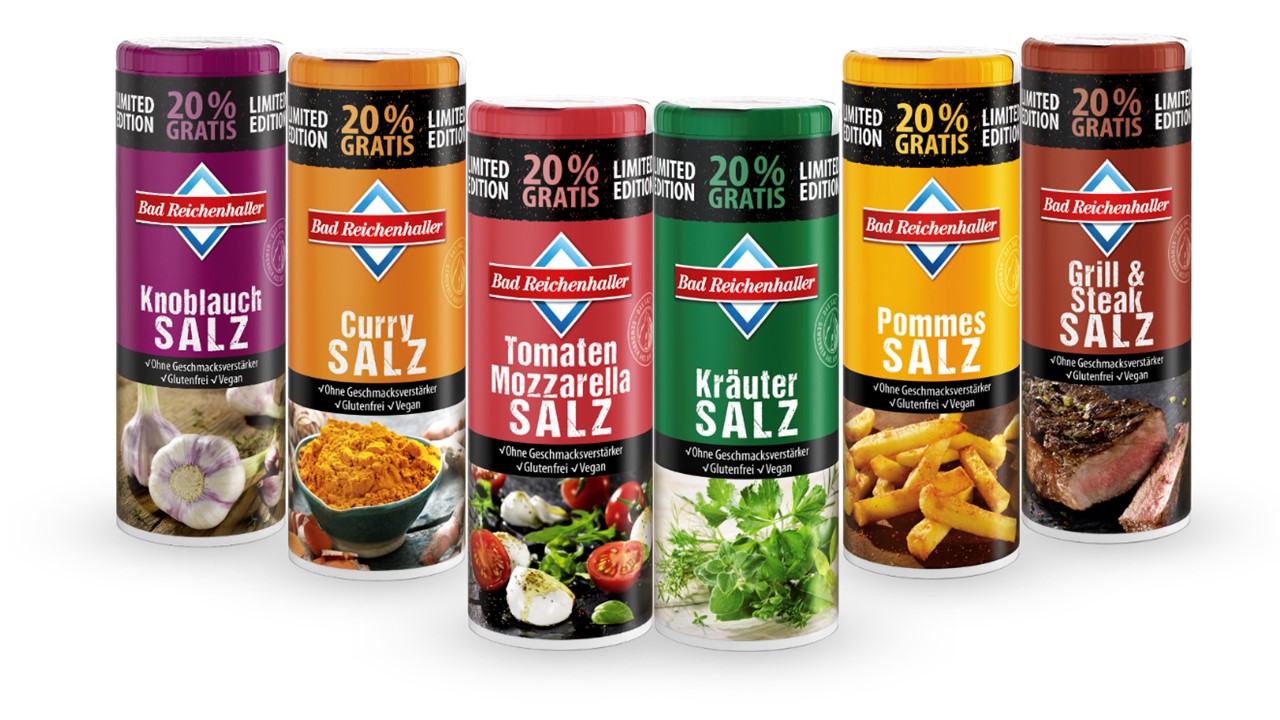 BRH_GewürzSalz Promotion 108g DosenDie limitierte Edition beinhaltet auch Klassiker wie KräuterSalz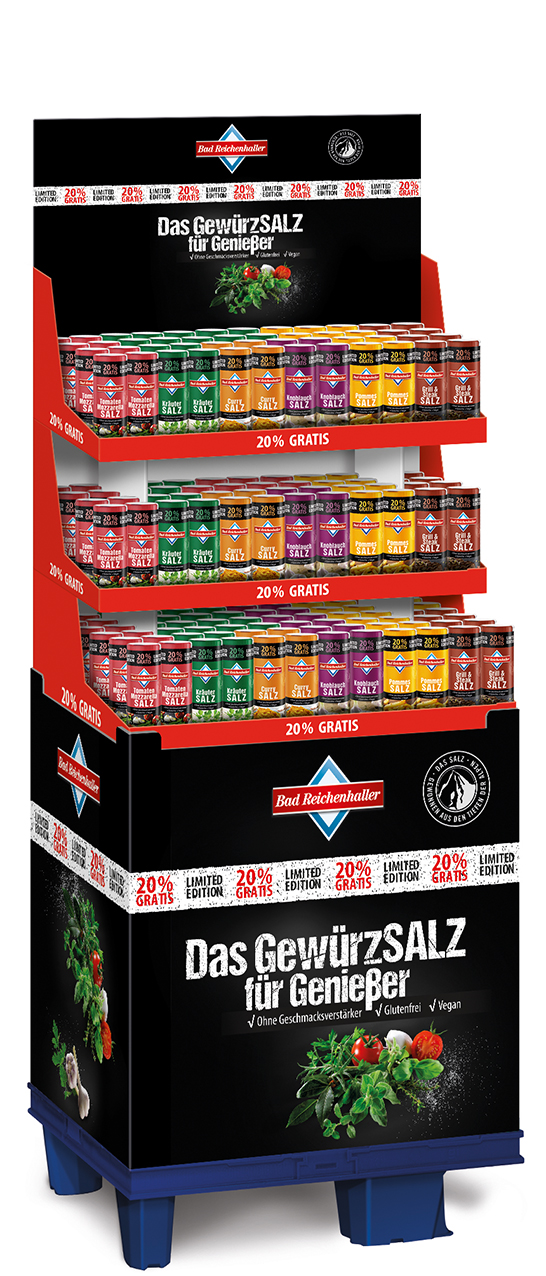 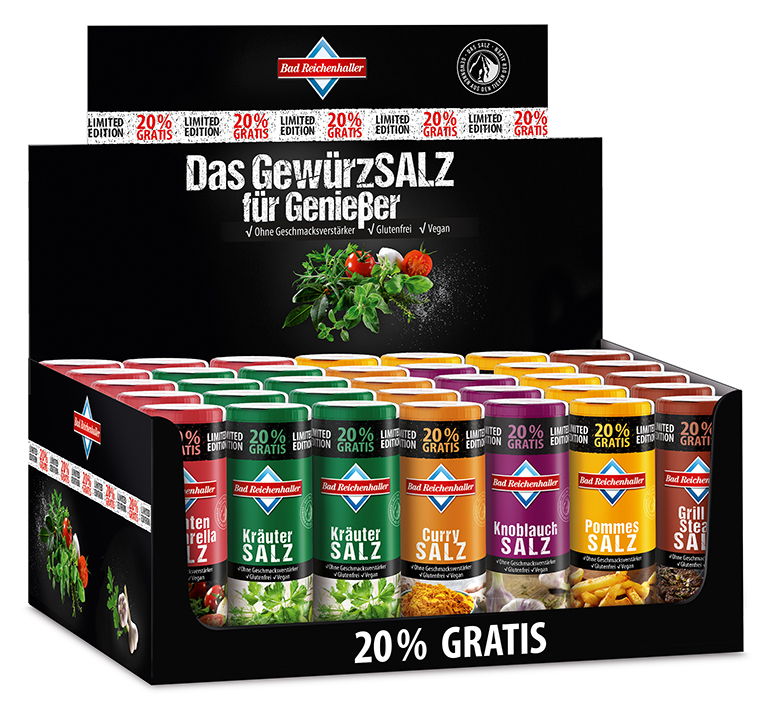 BRH_35er-Promotion-Thekenaufsteller.jpg			BRH_168er-Promotion-DisplayDie perfekte Zweitplatzierung beim Gemüse				Das GewürzSalz für GenießerÜber Bad ReichenhallerBad Reichenhaller ist eine Marke der Südwestdeutsche Salzwerke AG und steht für hochwertiges Salz aus den Tiefen der Alpen. Gewonnen aus reiner Alpensole, garantiert es höchste Qualität beim Würzen, Kochen und Backen. Schon vor Hunderten von Jahren hat das „weiße Gold“ aus den Alpen seinen Ursprungsort berühmt gemacht. Heute ist Bad Reichenhaller die bekannteste Marke im deutschen Speisesalzsegment. Das Produktportfolio von Bad Reichenhaller umfasst AlpenSalze ohne und mit Zusatz von Vitaminen und Spurenelementen für eine ausgewogene Ernährung sowie eine große Auswahl an GewürzSalzen, Mühlen und Salzspezialitäten. Mehr Informationen: www.bad-reichenhaller.deBitte nehmen Sie, bei Rückfragen und Interviewwünschen oder wenn Sie Bildmaterial benötigen, Kontakt mit uns auf! Wir freuen uns über ein Belegexemplar.Presskontakt:Südwestdeutsche Salzwerke AGPetra LaquaTel.: 07131/959-1846E-Mail: petra.laqua@salzwerke.dewww.bad-reichenhaller.de